Las 20 mejores canciones para escuchar en el cocheBohemian Rhapsody, de Queen, encabeza la lista de los temas preferidos por los conductoresEl 90% de los conductores asegura que escuchar música en el coche proporciona sensación de bienestar, según una encuesta de SEAT UKLa clave está en la dopamina que se libera ante un estímulo placentero, como una canción que nos gustaMartorell, 15/04/2019. ¿Quién no se ha desgañitado cantando mientras conducía “Mamaaaa, uh, uh, uh, uh…”? Cualquier fragmento de Bohemian Rhapsody es bueno para liberarse, deshacerse de las tensiones y disfrutar del placer de viajar. Ahora ya sabemos que no estamos solos cantando al volante, según una encuesta de SEAT UK.Happy: el 90% de los conductores afirma que escuchar música en el coche les genera una sensación de felicidad. De hecho, una amplia mayoría de ellos (84%) disfruta de sus canciones favoritas en su vehículo siempre o muy a menudo. Así lo revela una encuesta de SEAT UK elaborada entre 2.000 conductores de entre 18 y 84 años.La percepción de estos conductores está respaldada por una investigación publicada en la revista Nature que demuestra que escuchar música libera dopamina, la hormona de la felicidad. Además, el placer aumenta cuando se trata de una canción que nos gusta. En este sentido, SEAT es la primera marca del mundo en integrar Shazam en sus coches. Según la consultora Nielsen, el 70% de los usuarios utilizan esta aplicación a más de 30 km/h. Es decir, mientras están en un vehículo en movimiento.We will rock you: Y aunque sobre gustos no hay nada escrito, los participantes también eligen géneros: pop y rock son los preferidos. Un 64% asegura que escuchar diferentes tipos de canciones cambia su estado de ánimo. Ante este vínculo entre música y conducción, es imprescindible que los sistemas de audio de la actualidad suenen como una orquesta. En la calidad del sonido influyen numerosos aspectos, desde la ubicación de los altavoces hasta la geometría del habitáculo del coche y, por supuesto, el movimiento. “Nuestro objetivo final es conseguir el sonido más natural posible”, apunta Adrián Mateo, ingeniero de Acústica Car Audio de SEAT.Bohemian Rhapsody:  Cualquier fragmento del éxito de Queen es un claro ejemplo del efecto que produce la música en los conductores. Bohemian Rhapsody, de 1975, es la primera de la lista de las 20 mejores canciones para viajar en coche, elaborada a partir de las respuestas de los participantes en la encuesta de SEAT UK.El Top 10 está lleno de imprescindibles. Segundo puesto para otro éxito setentero, Dancing Queen, de Abba, que da paso a Livin’ on a Prayer, de Bon Jovi, y otros  de la década de los 80 como Walking on Sunshine o Eye of the Tiger.I Gotta Feeling: Los únicos artistas actuales capaces de colarse en los primeros diez puestos son Pharrell, con Happy, y Black Eyed Peas, con I Gotta Feeling. A partir del 11, sí abundan las canciones modernas, como This Is Me, de la película El Gran Showman, o Roar, de Katy Perry. También en entre los puestos 11 y 20 se sitúan el hit más antiguo, Ain’t No Mountain High Enough (1966), y el único de la década de los 90, Wonderwall, de Oasis.El top 20 Bohemian Rhapsody, QueenDancing Queen, ABBALivin’ on a Prayer, Bon JoviI’m Gonna Be (500 miles), The ProclaimersEye of the Tiger, SurvivorWalking on Sunshine, Katrina and the WavesWake Me Up Before You Go Go, Wham!Happy, PharrellGirls Just Wanna Have Fun, Cindy LauperI Gotta Feeling, Black Eyed PeasAin’t No Mountain High Enough, Marvin Gaye & Tammi TerrellDon’t Stop Believing, JourneyWonderwall, OasisThis Is Me, El Gran ShowmanRoar, Katy PerryHey Ya!, OutkastI Believe in a Thing Called Love, The DarknessThree Little Birds, Bob MarleyOne Kiss, Calvin Harris & Dua LipaHey Baby!, DJ Otzi… y cinco cosas que las convierten en un hit (según Pablo Cano, músico, productor y compositor de más de 500 producciones)Ritmo. Los compases de 2/4 o 4/4 son fácilmente identificables y bailables, son tan familiares como el pulso de nuestro corazón.
Armonía. Las tonalidades mayores (do mayor, re mayor…) aportan una sensación de “vitalidad y alegría”. Además, en la música también se aplica la máxima de que menos es más: “Muchas canciones de éxito solo cuentan con 3 o 4 acordes”.
Estructura. Debe ser lógica para quien escucha, para que pueda anticipar qué parte va a venir según el estilo de la canción.
Letra. Es, en general, sencilla, “de modo que cualquier persona pueda entender el mensaje y sentirse identificada”. El objetivo es generar empatía.
Estribillo. “Es fundamental que tenga una melodía sencilla y cantable”. Es lo que el oyente va a recordar, por eso el factor de repetición es muy importante.SEAT es la única compañía que diseña, desarrolla, fabrica y comercializa automóviles en España. Integrada en el Grupo Volkswagen, la multinacional, con sede en Martorell (Barcelona), exporta el 80% de sus vehículos y está presente en 80 países de los cinco continentes. En 2018, SEAT vendió 517.600 coches, la mayor cifra en los 68 años de historia de la marca, logró un beneficio después de impuestos de 294 millones de euros y un volumen de negocio récord de casi 10.000 millones. El Grupo SEAT cuenta con más de 15.000 profesionales y tiene tres centros de producción: Barcelona, El Prat de Llobregat y Martorell, donde fabrica el Ibiza, el Arona y el León. Además, la compañía produce el Ateca en la República Checa, el Tarraco en Alemania, el Alhambra en Portugal y el Mii en Eslovaquia. La multinacional cuenta con un Centro Técnico que se configura como un hub del conocimiento que acoge a 1.000 ingenieros orientados a desarrollar la innovación del primer inversor industrial en I+D de España. SEAT ya ofrece la última tecnología en conectividad en su gama de vehículos y está inmersa en un proceso de digitalización global de la compañía para impulsar la movilidad del futuro. SEAT Comunicación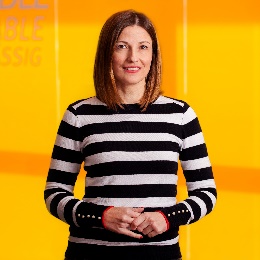 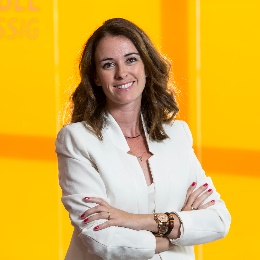 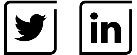 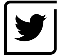 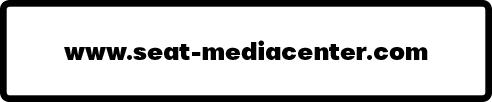 Gemma Solà Gestión de Contenidos y Plataformas M/ +34 639 944 087gemma.sola@seat.esVanessa PetitGeneración de Contenido M/ +34 680 153 938vanessa.petit@seat.es